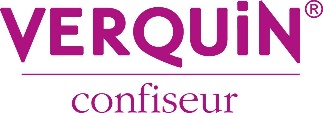 0CódigoProducto71134TOFFE Y NATA S/A (12UD) 1KG.Datos logísticosDatos logísticosDatos logísticosDatos logísticosDatos logísticosDatos logísticosDatos logísticosDatos logísticosUnidadUnidadEstucheEstucheEmbalaje                                               Código EAN                                               Código EAN                                               Código EAN35012700900693501270090069--13501270090066                                              Medidas:                                              Medidas:                                              Medidas: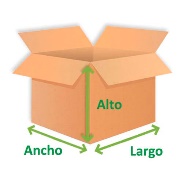 Largo  (cm)Largo  (cm)25,0025,00--28,80Ancho (cm)Ancho (cm)3,003,00--38,80Alto (cm)Alto (cm)32,0032,00--30,70Peso Bruto (gr.)Peso Bruto (gr.)1.0091.009--12.623Peso Neto (gr.)Peso Neto (gr.)955955--11.460EMBALAJE  Y PALETIZACIÓNEMBALAJE  Y PALETIZACIÓNEMBALAJE  Y PALETIZACIÓNEMBALAJE  Y PALETIZACIÓNEMBALAJE  Y PALETIZACIÓNEMBALAJE  Y PALETIZACIÓNEMBALAJE  Y PALETIZACIÓNEMBALAJE  Y PALETIZACIÓNUdes. / CajaUdes. / CajaCajas / MantoCajas / MantoMantos / PalletMantos / PalletCajas / PalletCajas / Pallet121288664848OTROS DATOS DEL PRODUCTOOTROS DATOS DEL PRODUCTOOTROS DATOS DEL PRODUCTOOTROS DATOS DEL PRODUCTOOTROS DATOS DEL PRODUCTOOTROS DATOS DEL PRODUCTOOTROS DATOS DEL PRODUCTOOTROS DATOS DEL PRODUCTOTipo de IvaVida útil (Meses)Vida útil (Meses)Código arancelarioCódigo arancelarioCond. ConservaciónCond. ConservaciónSistema cod. lote2424---Denominación de venta según legislaciónDenominación de venta según legislaciónDenominación de venta según legislaciónDenominación de venta según legislaciónDenominación de venta según legislaciónDenominación de venta según legislaciónDenominación de venta según legislaciónDenominación de venta según legislaciónCaramelo masticable sin azúcar con edulcorantes aromatizadosCaramelo masticable sin azúcar con edulcorantes aromatizadosCaramelo masticable sin azúcar con edulcorantes aromatizadosCaramelo masticable sin azúcar con edulcorantes aromatizadosCaramelo masticable sin azúcar con edulcorantes aromatizadosCaramelo masticable sin azúcar con edulcorantes aromatizadosCaramelo masticable sin azúcar con edulcorantes aromatizadosCaramelo masticable sin azúcar con edulcorantes aromatizadosIngredientesEdulcorantes: jarabe de matitol, manitol, sucralosa (E955), grasa vegetal totalmente hidrogenada (copra), acidulante: ácido cítrico (E330),  gelatina, aromas,  emulgentes: E322, E471, sal, colorantes: E160c, E120.Información nutricional: Valores medios/100gInformación nutricional: Valores medios/100gValor energético1213 KJ.Valor energético292 KcalGrasas10,0 gr.          De las cuales saturadas9,8 gr.Hidratos de carbono82,6 gr.          De los cuales azúcares0,2 gr.Fibra alimentaria0,0 gr.Proteínas0,4 gr.Sal0,22 gr.AlérgenosAlérgenosAlérgenosAlérgenosIngredientes y otras sustancias que pueden causar intolerancias y/o alergias alimentariasCONTIENE(según composición).PUEDE CONTENER(Trazas)ESPECIFICAR ORIGENCereales que contengan gluten (es decir, trigo, centeno, cebada, avena, espelta, kamut o sus variedades híbridas) y productos.IMPORTANTE:  NO* significa ≤20 ppm de gluten.Crustáceos y productos a base de crustáceos.Huevos y productos a base de huevos.Pescado y productos a base de pescado.Cacahuetes y productos a base de cacahuetes.Soja y productos a base de soja.Leche y sus derivados (incluida la lactosa).lecheFrutos secos, es decir, almendras, avellanas, nueces, anacardos, nueces pacanas, nueces de Brasil, pistachos, macadamias y productos derivados.Frutos de cascaraApio y productos derivados.Mostaza y productos derivados.Granos de sésamo y productos derivados.Anhídrido sulfuroso y sulfitos en concentraciones superiores a 10mg/kg o 10mg/l expresado como SO2.Altramuces y productos a base de altramuces.Moluscos y productos a base de moluscos.Organismos modificados genéticamente (OMG):Organismos modificados genéticamente (OMG):¿ El producto contiene maíz, soja o cualquier OGM o derivado del mismo?¿ El producto suministrado se ha producido a partir de OMG o derivados de productos OMG?¿ La posible contaminación accidental por OMG que puedan existir excede del 0,9% del valor establecido por el Reglamento 1829/03?CódigoDescripción71134TOFFE Y NATA S/A (12UD) 1KG.INFORMACIÓN RADIACIÓN IONIZANTE El producto suministrado y sus ingredientes NO han sido sometidos a ningún tratamiento de radiación ionizante por lo que cumple con el Real Decreto 348/2001, de 4 de abril de 2001, por el que se regula la elaboración, comercialización e importación de productos alimenticios e ingredientes alimentarios tratados con radiaciones ionizantes.¿El producto contiene azúcar?¿El producto contiene cacao? ¿Es un producto kosher? ¿Es un producto halal?